Lampiran 1SYARAT – SYARAT PERMOHONAN E-MEL JANMPeringatan:Warga JANM / Kader bagi Skim Perhidmatan Perkaunan JANM dibenarkan untuk memohon perkhidmatan MyGovUC 2.0 dan akaun Active Directory JANM selaras dengan Dasar Keselamatan ICT JANM serta perlu mendapat kelulusan Ketua Bahagian / Unit / Seksyen di tempat bertugas.E-mel yang disediakan hendaklah digunakan untuk tujuan rasmi sahaja.Katalaluan anda adalah rahsia. Kata laluan hendaklah mempunyai saiz sekurang-kurangnya (12) aksara dengan gabungan aphanumerik dan simbol khas. Contoh kata laluan yang baik adalah “U@gDBe5t2020”.Setiap pengguna dikehendaki untuk menukarkan kata laluan yang telah diberikan kepada yang lebih selamat.Mematuhi Pekeliling Transformasi Pentadbiran Awam Bilangan 3 Tahun 2017 - Pengurusan Perkhidmatan Komunikasi Bersepadu Kerajaan (Government Unified Communication (1GovUC)). Maklumat tersebut boleh dimuat turun dari portal 1GovUC.Kegagalan mematuhi kepada perkara tersebut di atas membolehkan Tuan/Puan diambil tindakan.Pertukaran / tamat perkhidmatan / pencen pegawai JANM hendaklah diberitahu dengan segera kepada Pentadbir Perkhidmatan MyGovUC agar akaun tersebut dapat dikemaskinikan ataupun ditamatkan perkhidmatannya. Borang penutupan Perkhidmatan MyGovUC boleh diperolehi daripada Bahagian Pentadbiran masing-masing atau memuat turun daripada laman web JANM.Borang permohonan yang lengkap di proses dan E-mel di wujudkan dalam tempoh tiga (3) hari berkerja.Borang yang telah lengkap diisi hendaklah dihantar kepada:JABATAN AKAUNTAN NEGARA MALAYSIA, SEKSYEN PERKHIDMATAN ICT,Aras 5, Bahagian Pengurusan Teknologi Maklumat, Kompleks Kementerian Kewangan,No. 1, Pesiaran Perdana, Precint 2,62594 Putrajaya.u/p:Sebarang pertanyaan sila hubungi :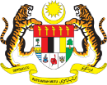 BORANG PERMOHONAN PERKHIDMATAN MYGOVUC 2.0 DAN ACTIVE DIRECTORYJABATAN AKAUNTAN NEGARA MALAYSIABORANG PERMOHONAN PERKHIDMATAN MYGOVUC 2.0 DAN ACTIVE DIRECTORYJABATAN AKAUNTAN NEGARA MALAYSIABORANG PERMOHONAN PERKHIDMATAN MYGOVUC 2.0 DAN ACTIVE DIRECTORYJABATAN AKAUNTAN NEGARA MALAYSIABORANG PERMOHONAN PERKHIDMATAN MYGOVUC 2.0 DAN ACTIVE DIRECTORYJABATAN AKAUNTAN NEGARA MALAYSIABORANG PERMOHONAN PERKHIDMATAN MYGOVUC 2.0 DAN ACTIVE DIRECTORYJABATAN AKAUNTAN NEGARA MALAYSIABORANG PERMOHONAN PERKHIDMATAN MYGOVUC 2.0 DAN ACTIVE DIRECTORYJABATAN AKAUNTAN NEGARA MALAYSIAJENIS PERMOHONAN (Sila tandakan √ pada yang berkenaan. Maklumat bertanda (*) adalah wajib diisi oleh pemohon)JENIS PERMOHONAN (Sila tandakan √ pada yang berkenaan. Maklumat bertanda (*) adalah wajib diisi oleh pemohon)JENIS PERMOHONAN (Sila tandakan √ pada yang berkenaan. Maklumat bertanda (*) adalah wajib diisi oleh pemohon)JENIS PERMOHONAN (Sila tandakan √ pada yang berkenaan. Maklumat bertanda (*) adalah wajib diisi oleh pemohon)JENIS PERMOHONAN (Sila tandakan √ pada yang berkenaan. Maklumat bertanda (*) adalah wajib diisi oleh pemohon)JENIS PERMOHONAN (Sila tandakan √ pada yang berkenaan. Maklumat bertanda (*) adalah wajib diisi oleh pemohon)JENIS PERMOHONAN (Sila tandakan √ pada yang berkenaan. Maklumat bertanda (*) adalah wajib diisi oleh pemohon)JENIS PERMOHONAN (Sila tandakan √ pada yang berkenaan. Maklumat bertanda (*) adalah wajib diisi oleh pemohon)☐Permohonan Baharu Perkhidmatan MyGovUC 2.0Permohonan Baharu Perkhidmatan MyGovUC 2.0Permohonan Baharu Perkhidmatan MyGovUC 2.0☐Permohonan Baharu Active Directory (Warga JANM Sahaja)Permohonan Baharu Active Directory (Warga JANM Sahaja)Permohonan Baharu Active Directory (Warga JANM Sahaja)MAKLUMAT PERMOHONANMAKLUMAT PERMOHONANMAKLUMAT PERMOHONANMAKLUMAT PERMOHONANMAKLUMAT PERMOHONANMAKLUMAT PERMOHONANMAKLUMAT PERMOHONANMAKLUMAT PERMOHONANNama Penuh*Nama Penuh*Nama Penuh*No. Kad Pengenalan*No. Kad Pengenalan*No. Kad Pengenalan*Gelaran Jawatan dan Gred*Gelaran Jawatan dan Gred*Gelaran Jawatan dan Gred*No. Telefon PejabatNo. Telefon PejabatNo. Telefon PejabatNo. Telefon Bimbit*Ibu Pejabat / Pejabat Perakaunan Negeri/ Cawangan*(Sila Nyatakan Agensi / Kementerian sekiranya pemohon adalah Kader JANM)Ibu Pejabat / Pejabat Perakaunan Negeri/ Cawangan*(Sila Nyatakan Agensi / Kementerian sekiranya pemohon adalah Kader JANM)Ibu Pejabat / Pejabat Perakaunan Negeri/ Cawangan*(Sila Nyatakan Agensi / Kementerian sekiranya pemohon adalah Kader JANM)* Sila nyatakan alamat lengkap tempat bertugas terkini* Sila nyatakan alamat lengkap tempat bertugas terkini* Sila nyatakan alamat lengkap tempat bertugas terkini* Sila nyatakan alamat lengkap tempat bertugas terkini* Sila nyatakan alamat lengkap tempat bertugas terkiniCadangan alamat E-melCadangan alamat E-melCadangan alamat E-mel 	@anm.gov.my 	@anm.gov.my 	@anm.gov.my 	@anm.gov.my 	@anm.gov.myCadangan alamat E-melCadangan alamat E-melCadangan alamat E-mel(maksimum 15 aksara)(maksimum 15 aksara)(maksimum 15 aksara)(maksimum 15 aksara)(maksimum 15 aksara)Cadangan alamat E-melCadangan alamat E-melCadangan alamat E-melAdalah digalakkan menggunakan nama pertama (first name) bagi tujuan pengenalan diri. Contoh:Abdul Latif bin Ahmad – abdlatif.ahmad@anm.gov.my atau latif.ahmad@anm.gov.my Lai Soon Chong – soonchong@anm.gov.my atau laisoonchong@anm.gov.myAdalah digalakkan menggunakan nama pertama (first name) bagi tujuan pengenalan diri. Contoh:Abdul Latif bin Ahmad – abdlatif.ahmad@anm.gov.my atau latif.ahmad@anm.gov.my Lai Soon Chong – soonchong@anm.gov.my atau laisoonchong@anm.gov.myAdalah digalakkan menggunakan nama pertama (first name) bagi tujuan pengenalan diri. Contoh:Abdul Latif bin Ahmad – abdlatif.ahmad@anm.gov.my atau latif.ahmad@anm.gov.my Lai Soon Chong – soonchong@anm.gov.my atau laisoonchong@anm.gov.myAdalah digalakkan menggunakan nama pertama (first name) bagi tujuan pengenalan diri. Contoh:Abdul Latif bin Ahmad – abdlatif.ahmad@anm.gov.my atau latif.ahmad@anm.gov.my Lai Soon Chong – soonchong@anm.gov.my atau laisoonchong@anm.gov.myAdalah digalakkan menggunakan nama pertama (first name) bagi tujuan pengenalan diri. Contoh:Abdul Latif bin Ahmad – abdlatif.ahmad@anm.gov.my atau latif.ahmad@anm.gov.my Lai Soon Chong – soonchong@anm.gov.my atau laisoonchong@anm.gov.myKumpulan E-mel Group(Sila senaraikan)Kumpulan E-mel Group(Sila senaraikan)Kumpulan E-mel Group(Sila senaraikan)   Alamat E-mel Alternatif (contoh: @gmail.com, @yahoo.com) bagi tujuan perkhidmatan tukar kata laluan kendiri  (self service reset password)   Alamat E-mel Alternatif (contoh: @gmail.com, @yahoo.com) bagi tujuan perkhidmatan tukar kata laluan kendiri  (self service reset password)   Alamat E-mel Alternatif (contoh: @gmail.com, @yahoo.com) bagi tujuan perkhidmatan tukar kata laluan kendiri  (self service reset password)Tandatangan PemohonTandatangan PemohonPengesahan Ketua Bahagian/Seksyen & Cop RasmiPengesahan Ketua Bahagian/Seksyen & Cop RasmiPengesahan Ketua Bahagian/Seksyen & Cop RasmiNama :Nama :Nama :Tarikh :Tarikh :Tarikh :Tarikh :UNTUK KEGUNAAN PENTADBIR SAHAJAUNTUK KEGUNAAN PENTADBIR SAHAJAUNTUK KEGUNAAN PENTADBIR SAHAJAUNTUK KEGUNAAN PENTADBIR SAHAJAUNTUK KEGUNAAN PENTADBIR SAHAJAUNTUK KEGUNAAN PENTADBIR SAHAJAUNTUK KEGUNAAN PENTADBIR SAHAJAUNTUK KEGUNAAN PENTADBIR SAHAJAPermohonan : ☐ Diluluskan	☐ Ditolak (Sebab : 	)Permohonan : ☐ Diluluskan	☐ Ditolak (Sebab : 	)Permohonan : ☐ Diluluskan	☐ Ditolak (Sebab : 	)Permohonan : ☐ Diluluskan	☐ Ditolak (Sebab : 	)Permohonan : ☐ Diluluskan	☐ Ditolak (Sebab : 	)Permohonan : ☐ Diluluskan	☐ Ditolak (Sebab : 	)Permohonan : ☐ Diluluskan	☐ Ditolak (Sebab : 	)Permohonan : ☐ Diluluskan	☐ Ditolak (Sebab : 	)Alamat E-mel :Alamat E-mel :Alamat E-mel :ID Active Directory :ID Active Directory :ID MyGovUC 2.0 :ID MyGovUC 2.0 :ID MyGovUC 2.0 :Tandatangan Pentadbir UC Nama :Tarikh :Tandatangan Pentadbir UC Nama :Tarikh :Tandatangan Pentadbir UC Nama :Tarikh :Tandatangan Pentadbir AD Nama :Tarikh :Tandatangan Pentadbir AD Nama :Tarikh :Pentadbir Perkhidmatan MyGovUC JANMUnit Aplikasi Gunasama,Seksyen Perkhidmatan ICT, BPTMTel : 03-8882 1354 / 1291 / 1210 / 1269 / 1326Emel : ucadmin@anm.gov.myPentadbir Akaun Active Directory JANMUnit Pengurusan Infrastruktur, Seksyen Perkhidmatan ICT, BPTMTel :03-8882 1404 / 1798 / 1257 / 1127 /1272 / 1298Emel : hardware@anm.gov.my